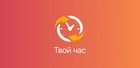 В мире много неравнодушных людей, верите? А мы верим, потому что убедились в этом на собственном опыте! 😉Знакомьтесь с бесплатным мобильным приложением «Твой Час» @yourhour.ru, которое объединяет людей по всей России, чтобы сделать наш мир чуточку лучше. Всероссийская цифровая социальная платформа создана для тех, кому нужна помощь, и кто хочет помогать.Присоединиться может каждый: обычный человек, фонд или волонтёрский отряд. Неравнодушные граждане благодаря цифровой социальной платформе могут оказать помощь людям с инвалидностью, маломобильным гражданам, пожилым людям, детям — всем, кто нуждается в помощи, и их близким. Подписывайтесь на группу @yourhour.ru и присмотритесь, возможно, кто-то рядом с вами нуждается в вашей и поддержке!Есть вопросы? Смело задавайте их нашему региональному представителю Ирине, +7 (900) 990-36-45 или пишите нам в социальных сетях 